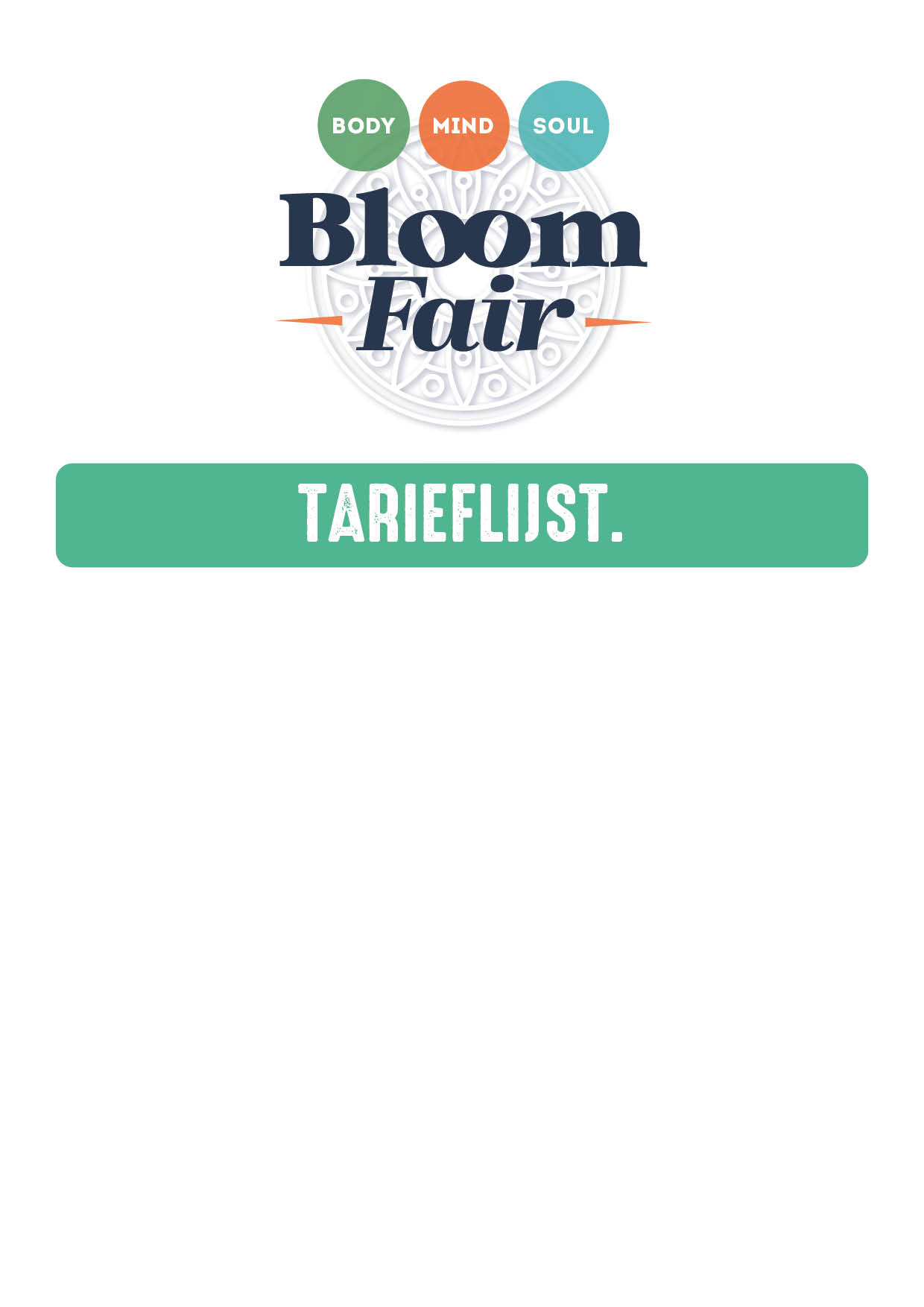 - Flow Coach - 
Voorbeeldformule / € 10,-
één specifieke vraag over één welbepaald thema
--------------------------------------------------Voorbeeldformule / € 30,-
acces bars sessie • duur min. 25 min.